17/EnG06/063, Okwong David Victor1 function [dmdt] = David(t,m) 23 dmdt(1)= -((15/500)*m(1))+ ((5/1000)*m(2))+1;4 dmdt(2)= ((15/500)*m(1))-((18/1000)*m(2))+ ((3/400)*m(3));5 dmdt(3)= ((13/1000)*m(2))-((13/400)*m(3));6dmdt=dmdt';endcommandwindowclearclccloseall5 width= [0:1:1200];initial=[0 00];[t,Q]=ode45(@David,width,initial);figure(1)subplot(3,1,1)10 plot(t,Q(:,1),'go-')xlabel('Time(min)')ylabel('Volume(litres)')legend('Tank 1', 'Location','South')gridonaxistighttitle('Figure 1:Dynamic Responses of theTanks')subplot(3,1,2)18 plot(t,Q(:,2),'b*--')xlabel('Time(min)')ylabel('Volume(litres)')legend('Tank2',	'Location','South')gridonaxistightsubplot(3,1,3)25 plot(t,Q(:,3),'r+--')xlabel('Time(min)')ylabel('Volume(litres)')legend('Tank 3', 'Location', 'South')gridonaxistight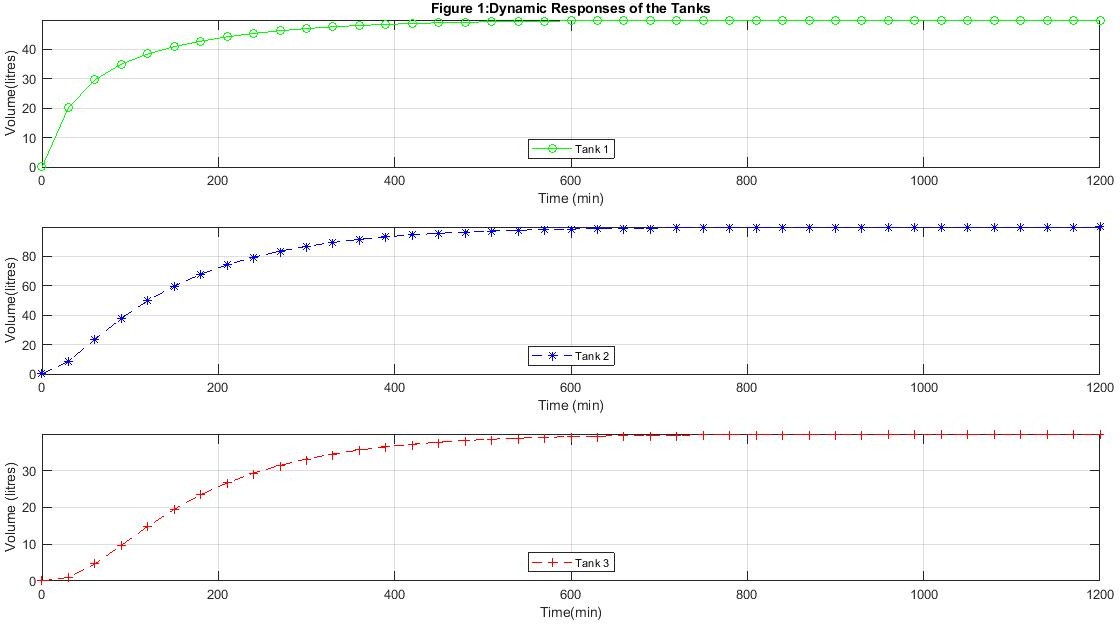 